Danske Handicaporganisationer – Faaborg-Midtfyn
v. formand Pia Pedersen           
Telefon: 60 19 33 17, E-mail: piabpedersen@gmail.com https://handicap.dk/lokalafdelinger/syddanmark/dh-faaborg-midtfyn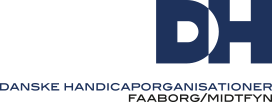 Bestyrelsesmøde d. 29.11.23, kl. 18.00, på Hjerneskadecenteret i Hillerslev,Kirkegyden 1b,  Hillerslev, 5750 Ringe. Deltagere: Alice Dolleris, Ulla Stick, Lonnie Braagaard, Karin Jensen, Pia Jørgensen, Susan Stick, Pia Pedersen. Afbud: Hans Larsen, Susanne R. H. Green, Niels Jørgen Langkilde, Poul Skrubbeltrang.Dagsorden: Godkendelse af dagsorden.Dagsorden godkendt.  Orientering v. formand.- Først en glædelig nyhed, Høreforeningen har fået bevilget de ansøgte penge fra DH til arrangementer i det nye år. - Og så fik vi uventet støtte fra tidligere fagchef i kommunen Sten Dokkedahl i hans klumme i Fyens amtsavis, hvor han bl.a. skriver: ” Modsat er det mit nytårsønske, at politikerne fortsat vil være drevet af en indre drift og stærke holdninger, nærmest som et kald! En drift som fortsat gør dem stærke til også i fremtiden at kunne håndtere svære beslutninger med kritiske røster, eksempelvis fra handicaporganisationer, uden at skulle påkalde sig en form for arbejdsmiljøbeskyttelse, et bestemt kodeks for god tone eller endda at skulle træde ud af et handicapråd, hvor politikken jo skal bestå sin prøve hos dem, der skal leve med beslutningerne.”         Det blev nævnt på handicaprådsmødet og er blevet bemærket af politikerne. - Anne fra Lyø havde læserbrev i avisen, om at avisen skrev for lidt positive historier om kommunen og at hun i øvrigt havde masser af psykisk overskud. Bjarne Herholt svarede med en kommentar til Annes læserbrev. ”Hvis Anne har så meget overskud psykisk, hvorfor kunne hun så ikke klare handicapsagen, hvor hun følte sig mobbet til møderne? Hvis det i øvrigt var rigtigt med mobningen, så ville hun vel godt kunne klare modgang med det store overskud psykisk? ” - Hans har været til møde ang. Færge og er kommet med gode input til forbedringer i forhold til tilgængeligheden.- Dansk Socialrådgiverforening har for nylig offentliggjort en undersøgelse af socialrådgivernes faktiske antal sager. Og den viser at næsten halvdelen har sagstal, der ligger over deres anbefalinger. Og formanden mener det er ”stærkt kritisk” og at der bør indføres loft som der er andre steder f.eks. normeringer i børnehaver. Orientering v. kasserer.Hans har meddelt at vi følger budgettet og jeg skal gøre opmærksom på at han gerne vil have køresedler/bilag så tidligt som muligt i december.  Orientering v. medlemmer.Ulla: der holdes fest d. 15 marts for udviklingshæmmede i Gislevhallen og det er Tanja (formand for Socialudvalget) der står for det. Der er holdt møde i LEV Fyn og de har fået penge og skal holde store legedag. Kredskonsulen har søgt penge i DH.Pia: har været til julefrokost med Hjernesagen i Glamsbjerg med pakkespil.Lonnie: havde en temadag med hjerneskadecenteret om hjernerystelse og der var 30 deltagere.  Der blev fortalt om, at man skal holde sig i gang med motion.Alice: har været til årsmøde i Skleroseforeningen, der var foredrag med Niels Honore og det kan varmt anbefales. Det var meget underholdende med mange guldkorn. Han er uddannet fysioterapeut, men har videreuddannet sig. Foredraget hed ”Håndbajere og sklerose”. Der er julefrokost i morgen i skleroseforeningen med 47 tilmeldte og det holdes på Skovlyst ved Faaborg. Karin: har været på temadag på Musholm om man kom levende hjem fra sygehuset.Og har været til møde ved Middelfart om natur for alle. De har nogle guider rundt omkring. Der kan søges trygfonden, hvis man f.eks. skal have en badestol til stranden. Muskelsvindfonden sendte ud at der skulle være spørgetime i folketinget om BPA – der blev ikke ændret på reglerne -   ministeren har skrevet nyt hyrdebrev til kommunerne, og det var et fint samråd der var i dag. DHF holder handicapdag d. 16. marts i Middelfart, det er for hele regionen. Ulla: har hørt i nyhederne om en ung pige i Odense der ikke kunne få BPA-ordning. Kalender for 2024.Udkast til kalender for bestyrelsesmøder i 2024 til godkendelse. Udkast er sendt ud og forslaget drøftes. Det besluttes at ændre nogle af datoerne. Den vedtagne kalender vedhæftes med referatet.Handicaprådet.           Nyt fra handicaprådet.Punkter til næste møde.Vi har et stort arbejde foran os i rådet – vi skal overbevise politikerne om at det er dem der skal deltage og ikke andre. Der holdes reception med uddeling af Handicapprisen på mandag d. 4. december.Handicaprådet har dialogmøde med Arbejdsmarked d. 12. december.  Evt.Alice: Der er møde om kvalitetsstandarder d. 6. december.   Referent Pia Pedersen.